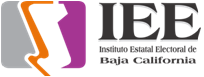 DEPARTAMENTO DE ADMINISTRACIONOFICIO No. DA/803/2016  					                   Mexicali, B.C., a 5 de julio de 2016.LIC. MARIO EDUARDO MALO PAYANTITULAR EJECUTIVO DE LA UNIDADDE TRANSPARENCIAP R E S E N T E.-Con base en las atribuciones que me confiere el Artículo 63 de la Ley Electoral del Estado de Baja California, y en respuesta a su oficio No. UTIEEBC/729/2016, el cual se deriva de la solicitud con folio 00086016, me permito informarle lo siguiente:Solicitud de información siguiente:“¿Existen cuartos de lactancia para las madres trabajadoras en alguna de las oficinas de este sujeto obligado?”RESPUESTA:No existen cuartos de lactancia para las madres trabajadoras.Sin otro particular por el momento,Atentamente“Por la Autonomía e IndependenciaDe los Organismos Electorales”LCP. EDUARDO GUMARO ROSAS RUIZTITULAR EJECUTIVO DEL DEPARTAMENTODE ADMINISTRACIONc.c.p. Archivo.